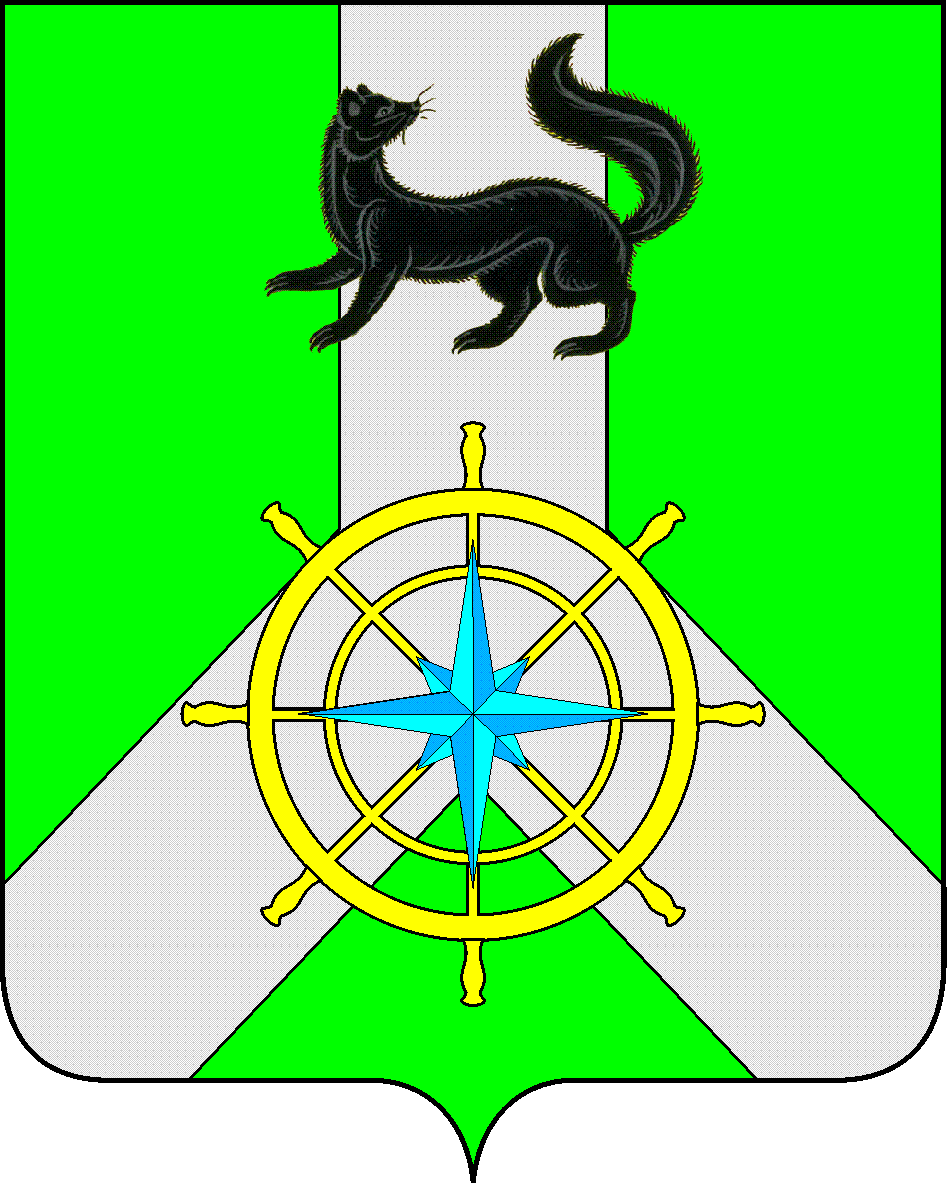 Р О С С И Й С К А Я   Ф Е Д Е Р А Ц И ЯИ Р К У Т С К А Я   О Б Л А С Т ЬК И Р Е Н С К И Й   М У Н И Ц И П А Л Ь Н Ы Й   Р А Й О НА Д М И Н И С Т Р А Ц И Я П О С Т А Н О В Л Е Н И ЕВ целях обеспечения реализации на территории Киренского муниципального района федерального проекта «Формирование комфортной городской среды» национального проекта «Жилье и городская среда», в соответствии с распоряжением Губернатора Иркутской области №191-р от 05.07.2022 года «О создании регионального оперативного штаба по контролю за реализацией на территории Киренского муниципального района мероприятий федерального проекта «Формирование комфортной городской среды» национального проекта «Жилье и городская среда», с  Федеральным Законом «Об общих принципах организации местного самоуправления в Российской Федерации» №131-ФЗ от 06.10.2003 года П О С Т А Н О В Л Я Е Т:Создать оперативный штаб по контролю за реализацией на территории Киренского муниципального района мероприятий федерального проекта «Формирование комфортной городской среды» национального проекта «Жилье и городская среда» (далее -Штаб).Утвердить состав Штаба:Заседания оперативного Штаба проводить по решению руководителя Штаба или заместителя руководителя Штаба, но не реже одного раза в неделю и до полного завершения реализаций мероприятий федерального проекта.Контроль за исполнением данного Постановления возложить на заместителя мэра – председателя Комитета по имуществу и ЖКХ администрации Киренского муниципального района. Настоящее постановление вступает в силу со дня подписания и подлежит размещению на официальном сайте администрации Киренского муниципального района.И.о. главы администрации 					                         А.В.ВоробьевСогласовано:Заместитель мэра – председатель Комитета по имуществу и ЖКХ администрации Киренского муниципального района     ________________И.А.КравченкоЗаведующий правовым отделом            ___________________И.С.ЧернинаПодготовил: Луцкина В.А. – гл. специалист отдела ЭТС и ЖКХКомитета по имуществу и ЖКХот 08 июля 2022 г.                       № 413г.КиренскО создании оперативного штабаКравченко Игорь Анатольевичзаместитель мэра – председатель Комитета по имуществу и ЖКХ администрации Киренского муниципального района, руководитель Штаба Вытовтова Олеся АлександровнаЗаместитель председателя Комитета - заведующая отделом по электроснабжению, транспорту, связи и ЖКХ Комитета по имуществу и ЖКХ администрации Киренского муниципального района, заместитель руководителя ШтабаЛуцкина Виктория АндреевнаГлавный специалист отдела по электроснабжению, транспорту, связи и ЖКХ Комитета по имуществу и ЖКХ администрации Киренского муниципального района, секретарь ШтабаЧлены Штаба:Васильева Любовь ВасильевнаЗаместитель главы по экономике и социальным вопросам администрации Киренского городского поселенияБогорадникова Валентина НиколаевнаЗаведующая сектором по муниципальному заказу финансово -  экономического отдела администрации Киренского городского поселенияСеливанов Александр МихайловичГлава администрации Алексеевского городского поселенияСмирнова Марина Викторовна Консультант по экономическим вопросам администрации Алексеевского городского поселения